Análise de ItacoatiaraSegundo a  Figura 1 O Total de matrículas é de 373Figura 1 Matrículas Gerais 2016/1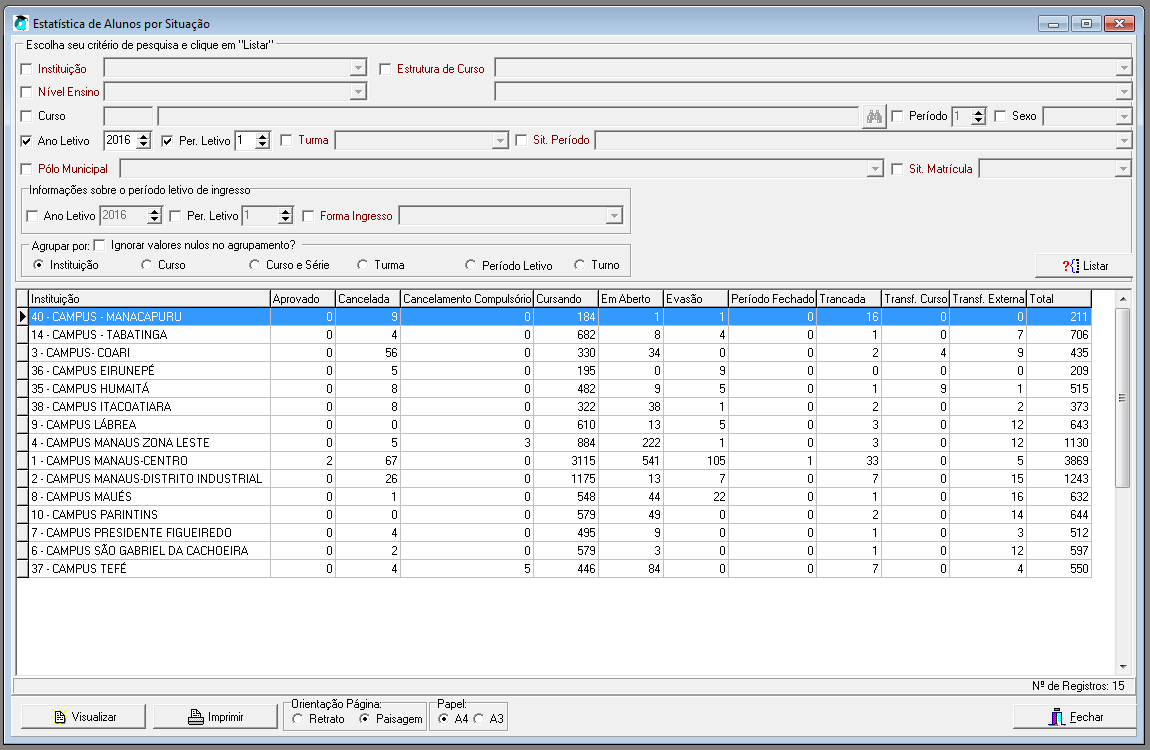 Fonte: Q-Acadêmico 2016Assim discriminadasCancelamento: 08Cursando: 322Em aberto: 38 (todas com situação no período “Matriculado”), deste total 12 matrículas devem ser desconsideradas por se tratar de alunos concluídos e concludentes sem registro de estágio.Evasão: 1Trancada: 2Transferência Externa: 2Matrículas Iniciais em 2016: 195 okO Nº de Matrículas é portanto 373-12= 361Resumo a informação da planilha da CEPI deve ser corrigida quanto ao Acadêmico para 361 matrículas em 2016Não há divergência quanto a matrícula.MatrículaNomeSituação MatrículaSituação Período2014232850306ARIALDO GAIA COSTAConcludenteEm Aberto12014229540016CASSIA FERNANDES DE OLIVEIRA DA SILVAConcludenteEm Aberto22014229520090ELIANE DA SILVA SILVÉRIOConcludenteEm Aberto32014232850101IRACEMA SOUZA CARVALHOConcludenteEm Aberto42014229520406JEIDERSON JAIDERSON LIMA RIBEIROConcludenteEm Aberto52014232850217JOEFFERSON ARAUJO GOMESConcludenteEm Aberto62014232850110JOSUE ANTONIO MENEZES ROLLERIConcludenteEm Aberto72014232850136MARINETE MAR CORREAConcludenteEm Aberto82014232850071MAYARA LIMA DE ALMEIDA DA SILVAConcludenteEm Aberto92014232850381NELCICLEIDE FREIRE DE SOUZAConcludenteEm Aberto102014229520260RENATA CRISTINE LIMA SOUSAConcluídoEm Aberto112014129520366SARINA MENEZES TERÇOConcluídoEm Aberto122014229520066JHEREME LIMA VASCONCELOS REISEstagiario (Concludente)Em Aberto12014229520023JOANILDO ANTONIO XAVIER MELOEstagiario (Concludente)Em Aberto22014229520228NATALY OLIVEIRA SERRÃOEstagiario (Concludente)Em Aberto32015232850126ANDRESSON DA SILVA MIRANDAMatriculadoEm Aberto42015229540065CEMARA HAZAN NERYMatriculadoEm Aberto52015229540081EDIONEI MENDONÇA CALDEIRAMatriculadoEm Aberto62015229540138ENDERSON TINOCO OLIVEIRAMatriculadoEm Aberto72014129520099EVERTON NUNES DE CARVALHOMatriculadoEm Aberto82015232850061FRANCINEY DE ARAÚJO CARDOSOMatriculadoEm Aberto92015229520250JUCILEY DA COSTA SERRAOMatriculadoEm Aberto102014232850357JULIANNY GONÇALVES AMORIMMatriculadoEm Aberto112015232850266MACIO MENDONÇA DE OLIVEIRAMatriculadoEm Aberto122015229540227MARCEL AMORIM BORGESMatriculadoEm Aberto132015232850274MARCILENE DA COSTA MORAESMatriculadoEm Aberto142015229520277MATHEUS BARBOSA DE SPUZA PINHEIROMatriculadoEm Aberto152015229540243MILDO DE CASTRO LIMAMatriculadoEm Aberto162014229520430MIZAEL LOPES SOARES APURINÃMatriculadoEm Aberto172015232850053NEUZA MARIA TAMER DE SÁMatriculadoEm Aberto182015232850290RAIMUNDA LOPES DA SILVAMatriculadoEm Aberto192015232850312RAQUEL BEZERRA CORREAMatriculadoEm Aberto202015229540359ROSANA PIRES OLIVEIRAMatriculadoEm Aberto212015229540383SAMIRA LEAO GUIMARAESMatriculadoEm Aberto222015229520340SMARLLEY BATISTA BRITTOMatriculadoEm Aberto232015229520366VANESSA BRITO NASCIMENTOMatriculadoEm Aberto242015232850355VIVIANE DO SOCORRO DA COSTA SILVAMatriculadoEm Aberto252015229520382YARA DE SOUZA DIASMatriculadoEm Aberto26